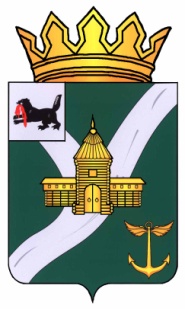 Иркутская областьУсть-Кутское муниципальное образованиеАДМИНИСТРАЦИЯРАСПОРЯЖЕНИЕот  28.09.2021г.  				                                                    № 167-рг. Усть-КутОб организации проведения штабной тренировки по гражданской обороне
и мероприятий Месячника гражданскойобороны в 2021 году в Усть-Кутскоммуниципальном образовании В целях качественной подготовки и обеспечения участия в проведении 6 октября 2021 года штабной тренировки по гражданской обороне на территории Усть-Кутского муниципального образования и мероприятий Месячника гражданской обороны в 2021 году в Усть-Кутском муниципальном образовании, в соответствии с Федеральным законом от 12 февраля 1998 года № 28-ФЗ «О гражданской обороне»,  Планом мероприятий по реализации Основ государственной политики Российской Федерации в области гражданской обороны на период до 2030 года, Распоряжением Губернатора Иркутской области от 22.09.2021г. № 304-р «Об организации проведения штабной тренировки по гражданской обороне на территории Иркутской области и мероприятий Месячника гражданской обороны в 2021 году в Иркутской области», руководствуясь статьёй 48 Устава Усть-Кутского муниципального образования:        1. Утвердить План проведения штабной тренировки по гражданской обороне на территории Усть-Кутского муниципального образования (прилагается).        2. Утвердить План мероприятий Месячника гражданской обороны в 2021 году в Усть-Кутском муниципальном образовании (прилагается).        3. Утвердить состав группы контроля Администрации УКМО на штабную тренировку по гражданской обороне на территории Усть-Кутского муниципального образования (прилагается).       4. Управлению по ГО и ЧС Администрации Усть-Кутского муниципального образования (С.В. Моисеев) провести рабочее совещание с задействованными структурами по порядку проведения штабной тренировки по гражданской обороне на территории Усть-Кутского муниципального образования. (Срок 01.10.2021г.).       5. При проведении штабной тренировки по гражданской обороне на территории Усть-Кутского муниципального образования организовать соблюдение требований мер безопасности и соблюдение санитарно-эпидемиологических требований по недопущению распространения коронавирусной инфекции. (Отв. С.В. Моисеев.)          6.  Контроль за исполнением настоящего приказа возлагаю на себя.Мэр Усть-Кутского									 муниципального образования					        С.Г. АнисимовСостав группы контроля Администрации УКМО наштабную тренировку по гражданской обороне на территорииУсть-Кутского муниципального образованияПЛАНпроведения штабной тренировки  по гражданской обороне на территории  Усть-Кутского муниципального образования ТЕМА: «Организация и ведение гражданской обороны на территории Российской Федерации»ПРОДОЛЖИТЕЛЬНОСТЬ: начало проведения тренировки -6.00 6 октября 2021 года.по астрономическому времени 12 часов (с 06.00 до 18.00 06.10.2021);по оперативному времени 5 суток 16 часов (с 06.00 06.10.2021 до 22.00 11.10.2021).ПЕРВЫЙ ЭТАП: «Введение в действие Плана гражданской обороны и защиты населения Российской Федерации»ПРОДОЛЖИТЕЛЬНОСТЬ: по астрономическому времени – 4 часа 40 минут (с 06.00 до 10.40 06.10.2021);по оперативному времени – 4 часа 40 минут (с 06.00 до 10.40 06.10.2021).Планмероприятий Месячника гражданской обороныв 2021 году в Усть-Кутском муниципальном образованииПримечание: мероприятия проводятся с соблюдением санитарно-эпидемиологических требований по недопущению распространения коронавирусной инфекции COVID-2019 И.о. начальника Управления по ГО и ЧС Администрации УКМО                                                                                                  С.В. МоисеевНаименование должности Ф.И.ОгородскойсотовыйРуководитель группы контроляС.В. Моисеев – и.о. начальника Управления по ГО и ЧС  Администрации УКМО(83952) 43-51-81 доб. 110#89500747599Заместитель начальника группы контроля - Направление № 1 Мероприятия по Плану ГО УКМО. Ульянов С.В. – ведущий аналитик   Управления по ГО и ЧС Администрации УКМО 5-73-8489526134371 Направление № 2 Мероприятия на ликвидацию ЧС.А.А. Сергеев - консультант по делам ГО и ЧС Администрации МО «город Усть-Кут»6-04-3789086694148Направление №3 Привлечение НФГО учреждений и организации, обеспечивающие мероприятия ГО Гордиенко Д.А. - Директор МКУ «ЕДДС» УКМО5-73-8489500888911ЕДДС УКМО 5-73-84; ЕДДС УКМО 5-73-84; Адреса электронной почтыgochs@admin-ukmo.rugochs@admin-ukmo.ru№Наименование мероприятияВремя  проведения мероприятия (местное)Исполнители мероприятий в соответствии с законодательством1Доведение до единых дежурно-диспетчерских служб органов местного самоуправления учебного сигнала о начале штабной тренировки по гражданской обороне. 6.04 – 6.06 ОГКУ «Центр ГО и ЧС»2Доведение сигнала о введении в действие планы гражданской обороны и защиты населения (планы гражданской обороны).6.12 – 6.14 ОГКУ «Центр ГО и ЧС»3Оповещение ЕДДС УКМО руководящего состава, взаимодействующих дежурно-диспетчерских служб территориальных органов федеральных органов исполнительной власти и организаций, отнесенных к категориям по гражданской обороне и (или) продолжающих работу в военное время о начале  проведения мероприятий по гражданской обороне.6.15 –7.00 ЕДДС УКМО4Сбор руководящего состава территориальных органов федеральных органов исполнительной власти, исполнительных органов государственной власти и органов местного самоуправления Иркутской области в ситуационных центрах в местах постоянной дислокации - Малый зал Администрации УКМО (условно).9.00 – 10.00Руководящий состав ГО УКМО5Развёртывание и работа группы контроля за ходом выполнения мероприятий по гражданской обороне при нарастании угрозы агрессии против Российской Федерации в органах местного самоуправления и представление донесений в соответствии с регламентом. 09.00-18.00Администрация УКМО Группа контроля Администрации УКМО6Организация сбора и обмена информацией по гражданской обороне при выполнении (условно) мероприятий по плану  гражданской обороны УКМО. при возникновении угрозы агрессии против Российской 09.00-18.00 Группа контроля Администрации УКМО в месте  дислокации (ЕДДС УКМО)7Проверка готовности систем связи и оповещения ГО (без запуска электрических сирен). 08.00 – 09.00ЕДДС УКМО Муниципальные образования УКМО8Проведение совещаний по доведению обстановки и постановке задач на выполнение мероприятий гражданской обороны при нарастании угрозы агрессии против Российской Федерации в соответствии с планом наращивания обстановки.10.00 – 10.30 Администрация УКМО (штаб ГО).Органы местного самоуправления УКМОВТОРОЙ ЭТАП: «Ведение гражданской обороны при возникновении крупномасштабных чрезвычайных ситуаций и в условиях военных конфликтов» по астрономическому времени - 7 часов 20 минут (с 10.40 до 18.00 06.10.2021);по оперативному времени - 5 суток 11 часов 20 минут (с 10.40 06.10.2021 до 22.00 11.10.2021).ВТОРОЙ ЭТАП: «Ведение гражданской обороны при возникновении крупномасштабных чрезвычайных ситуаций и в условиях военных конфликтов» по астрономическому времени - 7 часов 20 минут (с 10.40 до 18.00 06.10.2021);по оперативному времени - 5 суток 11 часов 20 минут (с 10.40 06.10.2021 до 22.00 11.10.2021).ВТОРОЙ ЭТАП: «Ведение гражданской обороны при возникновении крупномасштабных чрезвычайных ситуаций и в условиях военных конфликтов» по астрономическому времени - 7 часов 20 минут (с 10.40 до 18.00 06.10.2021);по оперативному времени - 5 суток 11 часов 20 минут (с 10.40 06.10.2021 до 22.00 11.10.2021).ВТОРОЙ ЭТАП: «Ведение гражданской обороны при возникновении крупномасштабных чрезвычайных ситуаций и в условиях военных конфликтов» по астрономическому времени - 7 часов 20 минут (с 10.40 до 18.00 06.10.2021);по оперативному времени - 5 суток 11 часов 20 минут (с 10.40 06.10.2021 до 22.00 11.10.2021).1Включение (запуск) оконечных средств оповещения (электрических сирен и мощных акустических систем) передача сигнала «ВНИМАНИЕ ВСЕМ!».10.40-10.43ОГКУ «Центр ГО и ЧС», органы местного самоуправления2Доведение проверочных сигналов и информации до населения путем замещения сигналов телеканалов (радиоканалов) вещателей проверочным сигналом (длительностью до одной минуты).10.43-10.46ОГКУ «Центр ГО и ЧС», органы местного самоуправления3Доведение сигнала «Оперативный скачок на 4 часа».11.10Главное управление МЧС России по Иркутской области,  органы местного самоуправления4Разработка решений руководителей гражданской обороны на ведение гражданской обороны в соответствии с доведенными вводными.в период проведения тренировкиРуководители территориальных органов федеральных органов исполнительной власти, исполнительных органов государственной власти Иркутской области, органов местного самоуправления и организаций, отнесенных к категориям по гражданской обороне- (Ж\Д ст. Лена,АО «Осетровский речной порт»)5Доведение сигнала «оперативный скачок на 5 суток».13.00Органы местного самоуправления и организации, отнесенных к категориям по гражданской обороне6Участие в селекторном совещание с МЧС России о выполненных мероприятиях тренировки 15.00-15.40Главное управление МЧС России по Иркутской области (привлекаются руководящий состав территориальных органов федеральных органов исполнительной власти, исполнительных органов государственной власти Иркутской области, органы местного самоуправления)7Отбой тренировки18.00Главное управление МЧС России по Иркутской области, территориальные органы федеральных органов исполнительной власти, исполнительные органы государственной власти Иркутской области, органы местного самоуправления и организации, отнесенные к категориям по гражданской обороне.№п/пНаименования мероприятийИсполнители, ответственные за реализацию мероприятийСрокипроведения1.Проведение на базе общеобразовательных организаций, организаций среднего и высшего профессионального образования, осуществляющих деятельность на территории Усть-Куцтского муниципального образования (далее – УКМО) открытых уроков, приуроченных ко Дню гражданской обороны Российской Федерации, с проведением тренировок по защите детей и персонала образовательных организаций от чрезвычайных ситуаций30 ПСЧ 10 ПСО ФПС МЧС России по Иркутской области, УО УКМО,органы местного самоуправления (далее - ОМСУ) 04.10.20212.Проведение штабной тренировки по гражданской обороне на территории Иркутской областиОМСУ и организации, отнесенные к категориям по гражданской обороне06.10.20213.Размещение на официальных сайтах ОМСУ, а также в средствах массовой информации и в социальных сетях информационных материалов о мероприятиях, проводимых в рамках Месячника по гражданской обороне на территории УКМО30 ПСЧ 10 ПСО ФПС МЧС России по Иркутской области, УО УКМО, ОМСУ01.10.202129.10.20214.Совершенствование учебно-методической базы в области гражданской обороны, в том числе обновление уголков гражданской обороны, стендов, плакатов и памяток для населения по тематике гражданской обороны и защиты населенияГБУ ДПО «УМЦ ГОЧС и ПБ Иркутской области», ОМСУ01.10.202129.10.20215.Распространение методических материалов и памяток среди населения по тематике гражданской обороныОМСУ01.10.202129.10.20216.Проведение в учебно-консультационных пунктах по гражданской обороне занятий с неработающим населением, в том числе лекций, вечеров вопросов и ответов, консультаций, показов учебных фильмов по тематике гражданской обороныОМСУ01.10.202129.10.20217.Проведение профилактических мероприятий в отношении теплоисточников и иных теплогенерирующих предприятий, а также мест общего пользования в многоквартирных жилых домах, направленных на обеспечение безопасности населенияОМСУ01.10.202129.10.20218.Представление отчетных материалов о проведенных мероприятиях (в том числе фото, видеоматериалы): в УКМОв министерство имущественных отношений Иркутской области;в Главное управление МЧС России по Иркутской области;в Главное управление МЧС России по Новосибирской областиОрганизации, ОМСУдо 01.11.2021до 01.11.2021 